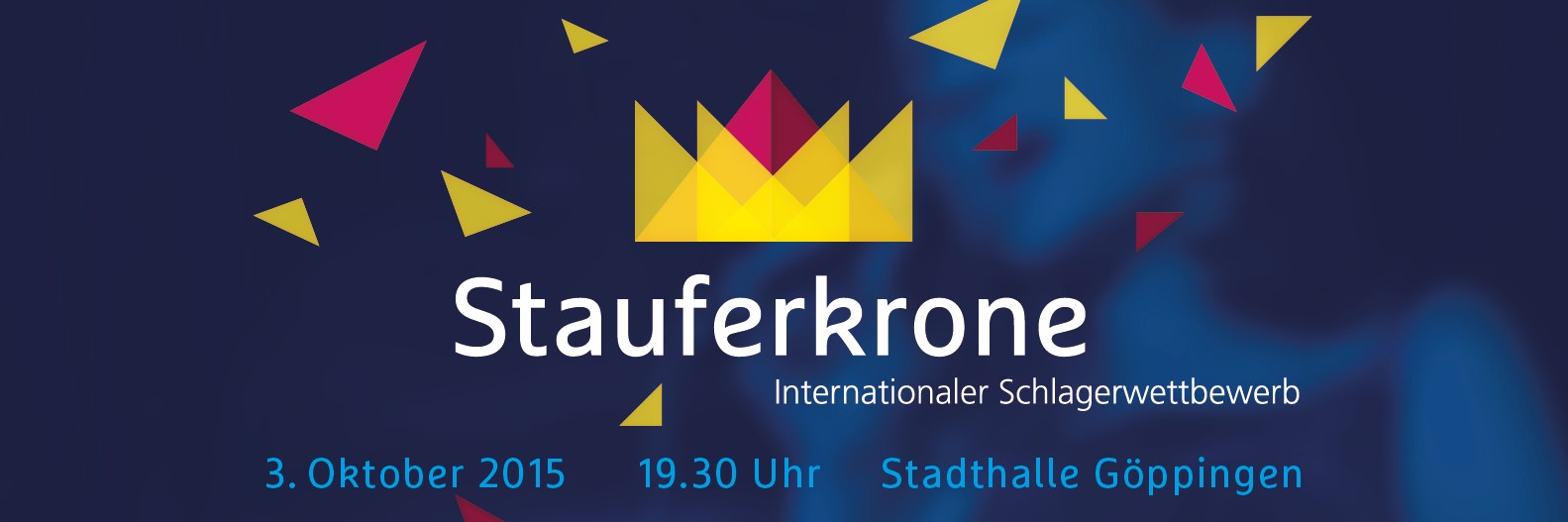 MedieninformationInternationaler Schlagerwettbewerb zum Tag der Deutschen EinheitSingen um die StauferkroneVeranstaltung am 3. Oktober in Göppingen  mit 19 Interpreten aus fünf LändernMit 19 Interpreten aus fünf europäischen Ländern geht die „Stauferkrone“ an den Start. Der internationale deutschsprachige Schlagerwettbewerb wird erstmals ausgerichtet und findet, ergänzt um ein Showprogramm, zum 25. Tag der Deutschen Einheit am 3. Oktober in der Stadthalle Göppingen (Baden-Württemberg) statt.Ausgeschrieben war die „Stauferkrone“ als Komponisten- und Texter-Wettbewerb. Kooperationspartner sind die Gema und der Deutsche Komponistenverband. Eine Fachjury hatte aus den eingegangenen Einsendungen 19 Titel für das Finale nominiert. Unter den Teilnehmern  sind Interpreten, die zum großen Teil auf eine langjährige Karriere im Musikgeschäft zurückblicken können und auch schon Erfahrungen beim Eurovision Song Contest (ESC) gesammelt haben.Zu ihnen gehört zum Beispiel die aus Moldawien kommende Carolina Gorun, die schon drei Mal bei der nationalen Vorentscheidung für den  ESC dabei war – zuletzt in diesem Jahr – und den Einzug ins Finale knapp verfehlte. Für die 27-jährige Moldawierin soll der Auftritt bei der Stauferkrone der Start zu ihrer Deutschlandkarriere sein. Ihr Lied „Dein Name in meinem Herzen“ stammt aus der Feder des Erfolgskomponisten Hermann Weindorf, der Text von Jutta Staudenmayer (München).Ebenfalls ESC-Erfahrung bringt der Däne Anders Tind mit, der in Göppingen mit der Gruppe „Fenders“ antritt. 1987 erreichte er im internationalen Finale des damaligen Grand Prix d‘ Eurovison de la chanson in Brüssel mit der Sängerin  Anne Herdorf und der Gruppe „Bandjo“ den fünften Platz. Als Komponist hat auch Karlheinz Barbo schon Grand-Prix-Erfahrung gesammelt. 1976 schickte er Nina & Mike mit dem Titel „Komm geh mit mir“ in die deutsche Vorentscheidung. In Göppingen geht Barbo mit dem Gabi-Seitz-Ensemble und dem Titel „Freiheit“ ins Rennen um die „Stauferkrone“. Weitere Interpreten kommen aus der Schweiz und Österreich, sowie aus vier Bundesländern.Aus Baden-Württemberg kommen gleich sechs Teilnehmer, aus Niedersachsen vier.  Darunter auch das Duo „Twinrose“, das 2015 auf das 25-jährige Bühnenjubiläum zurückblicken kann, sowie die auch als „Deutschlands beste Parodisitin“ bekannte Sängerin Ellen Obier. Zu den teilnehmenden Interpreten gehören ebenso erfahrende Musicaldarsteller, wie die Stuttgarterin Bianca Spiegel, die mit dem Lied „Cherchez la femme“ eine Komposition von Christan Bruhn (u.a. „Marmor, Stein und Eisen bricht“) interpretiert.Vergeben werden bei dem Wettbewerb ein Publikumspreis, der Preis des Förderungs- und Hilfsfonds des Deutschen Komponistenverbandes für die beste Komposition, sowie der Preis der prominent besetzten siebenköpfigen Jury. Der gehören u.a. als Sprecher der Musikredakteur Edi Graf (SWR), die Interpretin Gitti Götz (Teil des Erfolgs-Duos Gitti & Erika), der Komponist Günter Behrle („Patrona Bavariae“), sowie die Texterin Renate Stautner an.Für das Showprogramm der „Stauferkrone“ haben die Veranstalter den Shootingstar der Schlagerbranche, Laura Wilde, sowie die Weltmeisterin auf dem Akkordeon, Christa Behnke, verpflichtet. Mit dabei ist auch das Schlagerduo Daniel & Steffen. Durch den Abend führt der populäre Radiomoderator Michael Branik.Der Göppinger Oberbürgermeister Guido Till sieht in der Veranstaltung einen wichtigen Beitrag für die Attraktivität seiner Stadt. Der Schlager sei populär und begeistere viele Menschen, so das Stadtoberhaupt mit dem Verweis auf ausverkaufte Hallen und Stadien bei Konzerten der Künstler. Der Schlager habe deshalb seine Berechtigung im Kulturangebot der Stadt. Am Vorabend der Stauferkrone findet ein Branchentreffen statt, zu dem mehr als 100 Komponisten, Texter, Produzenten, Label-Inhaber, Musikverleger, Interpreten, Musiker und Medienleute aus dem deutschsprachigen Raum erwartet werden.Der Veranstalter der „Stauferkrone“, die Maitis Media Verlagsgesellschaft mbH in Göppingen, will mit dem Wettbewerb an die Tradition deutscher Schlagerwettbewerbe anknüpfen, die in den 1960 und 1970er Jahren stattfanden und in den 1990er Jahren auf Initiative von Dieter Thomas Heck eine kurzzeitige Renaissance erlebten.Info Tickets für die Stauferkrone am 3. Oktober, 19.30 Uhr, in der Stadthalle Göppingen, gibt es ab 16 Euro (zzgl. Vorverkaufsgebühren) bei Easy-Ticket unter 0711/ 255 55 55 (Montag bis Freitag  von 8.30  bis 20 Uhr,  Samstag von 9 bis 16 Uhr).Kontakt: Maitis Media Verlagsgesellschaft mbH, Fasanenstr.15, 73035 Göppingen, Telefon: 07161/944521, Mail: info@maitis-media.de, Fax: 07161/9830088
Web: www.maitis-media.de – www.stauferkrone.de